title / max. 10 wordsauthor’s name: PhD student or candidate or post doctor (year of the degree)institution: department, faculty, universitydoctoral school namepersonal or institutional website personal e-mailThis is your abstract text. This is your abstract text. This is your abstract text. This is your abstract text. This is your abstract text. This is your abstract text. This is your abstract text. This is your abstract text. This is your abstract text. This is your abstract text. This is your abstract text. This is your abstract text. This is your abstract text. This is your abstract text. This is your abstract text. This is your abstract text. This is your abstract text. This is your abstract text. This is your abstract text. This is your abstract text. This is your abstract text. This is your abstract text. This is your abstract text. This is your abstract text. This is your abstract text. This is your abstract text. This is your abstract text. This is your abstract text. This is your abstract text. This is your abstract text. This is your abstract text. This is your abstract text. This is your abstract text. This is your abstract text. This is your abstract text. This is your abstract text. This is your abstract text. This is your abstract text. This is your abstract text. This is your abstract text. This is your abstract text. This is your abstract text. This is your abstract text. This is your abstract text. This is your abstract text. This is your abstract text. This is your abstract text. This is your abstract text. This is your abstract text. This is your abstract text. This is your abstract text. This is your abstract text. This is your abstract text. This is your abstract text. This is your abstract text. This is your abstract text. This is your abstract text. This is your abstract text. This is your abstract text. This is your abstract text. This is your abstract text. This is your abstract text. This is your abstract text. This is your abstract text. This is your abstract text. This is your abstract text. This is your abstract text. This is your abstract text. This is your abstract text. This is your abstract text. This is your abstract text. This is your abstract text. This is your abstract text. This is your abstract text. This is your abstract text. This is your abstract text. This is your abstract text. This is your abstract text. This is your abstract text. This is your abstract text. This is your abstract text. This is your abstract text. This is your abstract text. This is your abstract text. This is your abstract text. This is your abstract text. This is your abstract text. This is your abstract text. This is your abstract text. This is your abstract text. This is your abstract text. This is your abstract text. This is your abstract text. (min. 400 max. 500 words)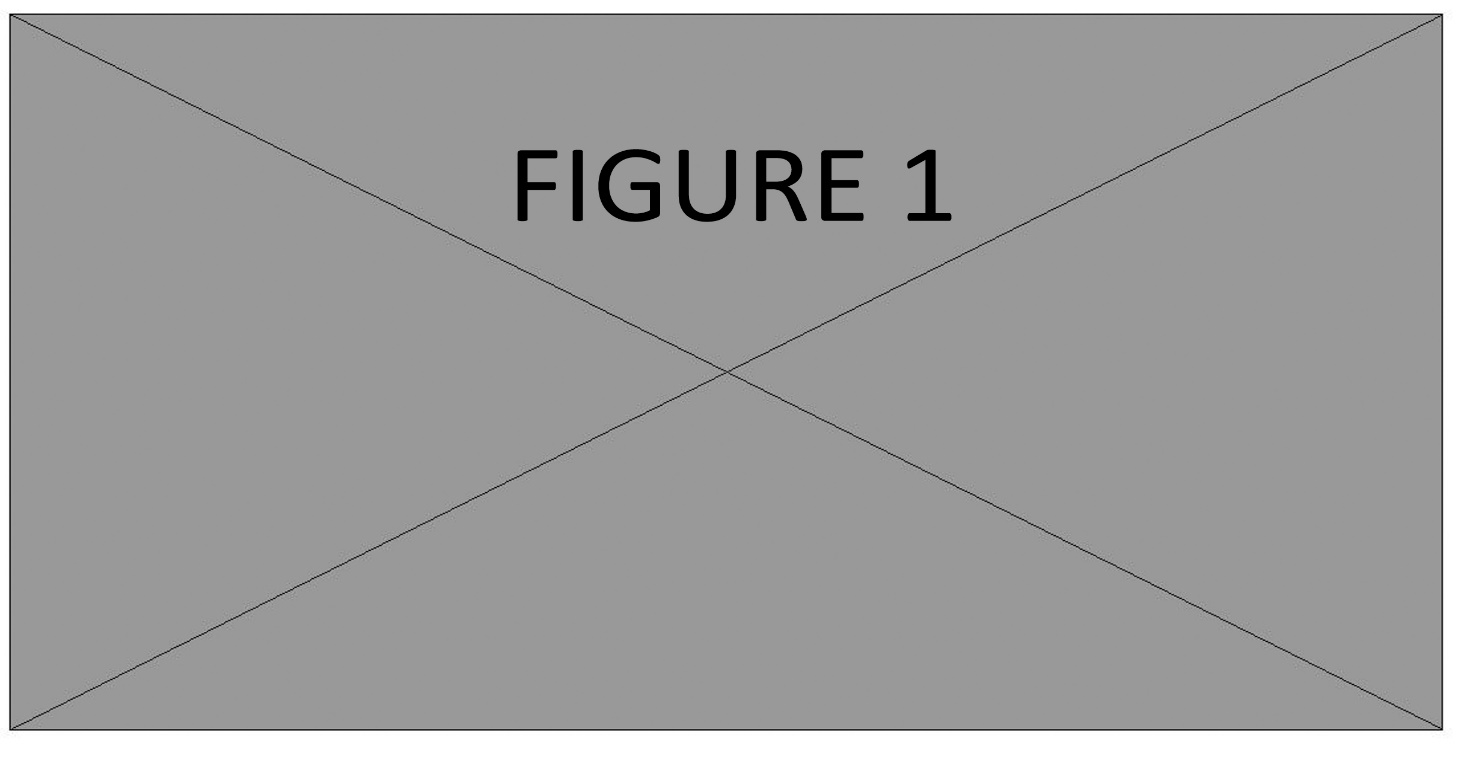 caption of the figure that reflects the research topic REFERENCES (min. 3 max 5.)Author’s name (date) Title (City: Editor)Meggyesi, T. (2004) A külső tér (Budapest:Terc).Meggyesi, T. (2004) A külső tér (Budapest:Terc).Meggyesi, T. (2004) A külső tér (Budapest:Terc).Meggyesi, T. (2004) A külső tér (Budapest:Terc).name: Domonkos Wettstein (born: 1985)about the author about the author about the author about the author about the author about the author about the author about the author about the author about the author about the author about about the author about the author about the author about the author about the author about about the author about the author about the author about the author about the author about about the author about the author about the author about the author about the author about about the author about the author about the author about the author about the author about about the author about the author about the author about the author max author about about the author about the author about the author about the author (max 70-100 words)